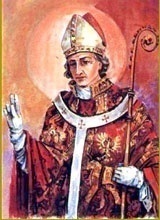 INTENCJE   MSZY   ŚWIĘTYCH13.01. – 19.01.2020INTENCJE   MSZY   ŚWIĘTYCH13.01. – 19.01.2020INTENCJE   MSZY   ŚWIĘTYCH13.01. – 19.01.2020PONIEDZIAŁEK13.01.2020PONIEDZIAŁEK13.01.20207.00+ Józefa Koperczaka   /pogrz./+ Józefa Koperczaka   /pogrz./PONIEDZIAŁEK13.01.2020PONIEDZIAŁEK13.01.202018.00Dziękcz. – błag. w 18 urodziny Pauliny KłapytaDziękcz. – błag. w 18 urodziny Pauliny KłapytaWTOREK14.01.WTOREK14.01.7.00+ Władysława Semika   /pogrz./+ Władysława Semika   /pogrz./WTOREK14.01.WTOREK14.01.18.00+ Emilię Listwan 16 r. śm.+ Emilię Listwan 16 r. śm.ŚRODA 15.01.ŚRODA 15.01.7.00+ Wiktorię Cacak r. śm. męża Tadeusza + Wiktorię Cacak r. śm. męża Tadeusza ŚRODA 15.01.ŚRODA 15.01.18.00+ Helenę Karola i Edwarda Pasko+ Helenę Karola i Edwarda Pasko CZWARTEK16.01. CZWARTEK16.01.7.00+ Mariana Barzyckiego   /pogrz./+ Mariana Barzyckiego   /pogrz./ CZWARTEK16.01. CZWARTEK16.01.18.00+ Zofię Głuszek 35 r. śm. męża Józefa+ Zofię Głuszek 35 r. śm. męża JózefaPIĄTEK17.01.PIĄTEK17.01.7.00+ Helenę Gołuszka   /pogrz./+ Helenę Gołuszka   /pogrz./PIĄTEK17.01.PIĄTEK17.01.18.00+ Kazimierza Bielarza   /pogrz./+ Kazimierza Bielarza   /pogrz./SOBOTA18.01.SOBOTA18.01.7.00+ Władysława Głuca    /pogrz./+ Władysława Głuca    /pogrz./SOBOTA18.01.SOBOTA18.01.18.00+ Stanisława Myśliwiec 7 r. śm.+ Stanisława Myśliwiec 7 r. śm.2  NIEDZIELA  ZWYKŁA19.01.20202  NIEDZIELA  ZWYKŁA19.01.20207.30ZA PARAFIANZA PARAFIAN2  NIEDZIELA  ZWYKŁA19.01.20202  NIEDZIELA  ZWYKŁA19.01.20209.30+ Jana Starzaka 14 r. śm. Tadeusza Starzaka 8 r. śm.+ Jana Starzaka 14 r. śm. Tadeusza Starzaka 8 r. śm.2  NIEDZIELA  ZWYKŁA19.01.20202  NIEDZIELA  ZWYKŁA19.01.202011.00O zdrowie i błog. Boże dla rodzin z os. Ićki, Ciaki, Miki, Zapadliny, KapicówkaO zdrowie i błog. Boże dla rodzin z os. Ićki, Ciaki, Miki, Zapadliny, Kapicówka2  NIEDZIELA  ZWYKŁA19.01.20202  NIEDZIELA  ZWYKŁA19.01.202016.00+ Adama Chmiela 2 r. śm.+ Adama Chmiela 2 r. śm.